SPECYFIKACJAISTOTNYCH WARUNKÓW ZAMÓWIENIA01/04/2019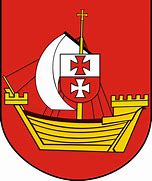 Przedmiot zamówienia:  „Przebudowa istniejącego budynku na mieszkanie dla wychowanków placówki opiekuńczo-wychowawczej" Przedmiot główny:CPV: 45215215-7Nazewnictwo wg CPV: Roboty budowlane w zakresie domów dzieckaZatwierdzamLeszek CzyżewskiPostępowanie prowadzone jest w trybie ustawy z dnia 29 stycznia 2004 r. Prawo zamówień publicznych (tekst jednolity Dz. U. z 2018 r., poz. 1986 z późn. zm.)I.   NAZWA (FIRMA) ORAZ ADRES ZAMAWIAJĄCEGOPOWIAT ELBLĄSKICentrum Administracyjne do ObsługiPlacówek Opiekuńczo-Wychowawczych w Marwicyzw. dalej ZAMAWIAJĄCYMkod, miejscowość, województwo, powiat:  14-411 Marwica, warmińsko – mazurskie, elbląskiulica, nr domu, nr  lokalu: Marwica 1   internet: http:// www.caopow-powiatelblag.pl/ adres e-mail: centrum@caopow-powiatelblag.pl tel.:   55 248 81 30 faks:  55 248 81 35NIP 5783111272 REGON 281453175godziny pracy: poniedziałek - piątek 7:00-15:00II. 	TRYB UDZIELENIA ZAMÓWIENIAPostepowanie o udzielenie zamówienia publicznego prowadzone jest w trybie przetargu nieograniczonego na podstawie ustawy z dnia 29 stycznia 2004 r. Prawo zamówień publicznych (Dz.U. 2018 r. poz 1986 ) oraz aktów wykonawczych wydanych na jej podstawie.Wartość szacunkowa zamówienia nie przekracza wyrażoną w złotówkach równowartości 30 000 euro.Wartość zamówienia jest mniejsza niż kwoty określne w przepisach na podstawie art. 11 ust.8 ustawy Prawo zamówień publicznych.W niniejszym postępowaniu Zamawiający będzie stosował procedurę określoną w art.. 24aa ustawy PZP, tzn. Zamawiający najpierw dokona oceny oferty, a następnie zbada , czy Wykonawca , którego oferta została oceniona jako najkorzystniejsza, nie podlega wykluczeniu oraz spełnia warunki udziału w postępowaniu. W przypadku uchylania się wybranego Wykonawcy od zawarcia  umowy Zamawiający może zbadać czy nie podlega wykluczeniu oraz czy spełnia warunki udziału w postępowaniu Wykonawca, który złożył ofertę najwyżej ocenioną spośród pozostałych ofert.Zamawiający informuje, że zamówienie dotyczy projektu dofinansowanego ze środków Europejskiego Funduszu Rozwoju Regionalnego w ramach Regionalnego Programu Operacyjnego  Województwa Warmińsko – Mazurskiego na lata 2014 – 2020, Oś Priorytetowa 9 –Dostęp do wysokiej jakości usług publicznych, Działanie 9.2 – Infrastruktura socjalna. Udział środków  UE (%)- 80,99III.	OPIS PRZEDMIOTU ZAMÓWIENIAPrzedmiot zamówienia:„Przebudowa istniejącego budynku na mieszkanie dla wychowanków placówki opiekuńczo-wychowawczej”Przedmiot główny:CPV: 45215215-7Nazewnictwo wg CPV: Roboty budowlane w zakresie domów dzieckaPrzedmiotem zamówienia jest wykonanie robót budowlanych polegających  zagospodarowanie działki wokół budynku dla wychowanków placówki opiekuńczo-wychowawczej : wymiana całego ogrodzenia wokół posesji wraz z cokołem, ułożenie nowej nawierzchni utwardzonej oraz chodników, wykonanie schodów terenowych, wykonanie dwóch wiat, zagospodarowanie zieleni przy budynku, wyposażenie w kamery oraz domofon, wykonanie nasadzeń.Szczegółowy zakres robót budowlanych został określony w dokumentacji projektowej, Specyfikacji Technicznych Wykonania i Odbioru Budowlanych Robót  (STWiORB) oraz przedmiarach robót. 
Na zakres dokumentacji projektowej dotyczącej zadania "Przebudowa istniejącego budynku na mieszkanie dla wychowanków placówki opiekuńczo-wychowawczej" realizowanej w ramach programu RPO na lata 2014-2020 Oś Priorytetowa 9 –Dostęp do wysokiej jakości usług publicznych , Działanie 9.2 – Infrastruktura socjalna.  w budynkach publicznych składają się :Zagospodarowanie terenu  – projekt, przedmiary oraz STWiORB,Uwaga: Przedmiary nie stanowią zamkniętego i sztywnego źródła wiedzy o zakresie przedmiotu zamówienia – przedmiary  robót stanowią jedynie jeden z elementów dokumentu, który służy do opisania przedmiotu zamówienia. Przedmiot zamówienia opisuje niżej wymieniona dokumentacja projektowa i specyfikacje techniczne wykonania i odbioru robót budowlanych, opracowane przez: proszę podać nazwę i adres wykonawcy dokumentacji.2.2 DOKUMENTACJA PROJEKTOWAPRZEDMIARY ROBÓT:PRZEDMIARNAZWA INWESTYCJI: 	Przebudowa istniejącego budynku na mieszkanie dla wychowanków placówki opiekuńczo-wychowawczejADRES INWESTYCJI : 	Zielonka Pasłęcka, obręb 0048, działka nr 672, budynek nr 35 INWESTOR : 	Powiat Elbląski ADRES INWESTORA:	82-300 Elbląg ul. Saperów 14ABRANŻA : 	zagospodarowanie terenu  – przebudowa istniejącego budynku na mieszkanie dla wychowanków placówki opiekuńczo-wychowawczej. 2.3. SPECYFIKACJE TECHNICZNE WYKONANIA I ODBIORU ROBÓT BUDOWLANYCH:RODZAJ OPRACOWANIA:       Specyfikacja techniczna wykonania i odbioru robót BRANŻA:			 Zagospodarowanie terenu TEMAT:			 Przebudowa istniejącego budynku na mieszkaniedla wychowanków placówki opiekuńczo-wychowawczej  ADRES INWESTYCJI:	 Zielonka Pasłęcka 35 	OBRĘB, NR DZIAŁKI: 	 0048, działka 672  2.4.  DOKUMENTACJA PROJEKTOWA1) 	RODZAJ OPRACOWANIA:       	Projekt budowlano-wykonawczy         BRANŻA:				Zagospodarowanie terenu	ADRES INWESTYCJI : 		Zielonka Pasłęcka, obręb 0048, działka nr 672, budynek nr 35 	INWESTOR : 			Powiat Elbląski 	ADRES INWESTORA:		82-300 Elbląg ul. Saperów 14AZamawiający informuje, że dokumentacja projektowa wymieniona w pkt 2.2, specyfikacje techniczne wykonania i odbioru robót budowlanych, o których mowa w pkt 2.3 stanowią ZAŁĄCZNIK NR  1 do SIWZ.2.5 Zakres zamówienia:   			a) zgodnie z dokumentacją projektową, przedmiarami i STWIOR.wykonanie i zamontowanie tablic: informacyjnej i pamiątkowej zgodnie z zasadami promocji wg „Podręcznika wnioskodawcy i beneficjenta programów polityki spójności 2014 - 2020 w zakresie informacji i promocji”, znajdującego się pod linkiem:http://rpo.warmia.mazury.pl/artykul/19/poznaj-zasady-promowania-projektu#Logotypy%20do%20pobrania 2.5 Wymagania i warunki wykonania zamówienia:Wykonawca musi przewidzieć wszelkie czynności, które mogą wpłynąć na cenę zamówienia.
W związku z powyższym Zamawiający zaleca, aby Wykonawca dokonał wizji lokalnej w celu zapoznania się z zakresem prac i warunkami ich wykonania.Oferta powinna zawierać wszystkie koszty związane z realizacją zadania wynikające wprost 
z dokumentacji projektowo-kosztorysowej, Specyfikacji Technicznych Wykonania i Odbioru Robót Budowlanych (STWiORB), przedmiar robót, jak również nieujęte w przedmiarach robót, a niezbędne do wykonania zadania, koszty robót przygotowawczych, porządkowych, zagospodarowania terenu budowy, utrzymania zaplecza i terenu budowy, doprowadzenia mediów do terenu budowy (dostawy wody, usuwania ścieków, wywozu śmieci, organizacji zaplecza socjalnego, oświetlenia, zasilania w energię elektryczną, telefonu, dozorowania itp.), koszty dopuszczenia do czynnych urządzeń oraz wyposażenia budowli w instalacje i urządzenia techniczne zapewniające możliwość korzystania z nich zgodnie z ich  przeznaczeniem, ustawienia i czasu pracy rusztowań, koszty wywozu i utylizacji odpadów powstałych w wyniku realizacji robót, jak również wszelkich opłat związanych z odbiorem robót i przekazaniem obiektu do użytkowania, np. opłat za czynności odbiorowe. Wymaga się sporządzenie dokumentacji powykonawczej dotyczącej obiektu.Zamawiający wymaga, aby odpady powstałe w wyniku realizacji robót były przetransportowane i zmagazynowane w miejscu unieszkodliwiania odpadów. Wykonawca zobowiązany będzie do przedstawienia Zamawiającemu stosownych dokumentów.Złom pochodzący z rozbiórek będzie stanowić własność Zamawiającego. Inne materiały pochodzące z rozbiórek, które można w jakikolwiek sposób odzyskać, wykorzystać lub zbyć stanowić będą własność Zamawiającego i od jego decyzji będzie zależeć, czy te materiały zatrzyma. Wykonawca zobowiązany będzie do przechowywania tych materiałów i w razie dyspozycji o niezatrzymywaniu ich przez Zamawiającego, do ich wywiezienia i utylizacji na własny koszt.W przypadku składania zabezpieczenia należytego wykonania umowy w formie gwarancji Wykonawca będzie zobowiązany do złożenia ich w formie zgodnej ze wzorami stanowiącymi ZAŁĄCZNIK NR 7 do SIWZ.Zamawiający dopuszcza możliwość zawarcia przez Wykonawcę umów przelewu wierzytelności na rzecz podwykonawców należnych im za wykonane roboty za uprzednim wyrażeniem zgody na zawarcie takiej umowy przez Zamawiającego.W przypadku wygrania przetargu, Wykonawca zobowiązany jest do przedstawienia Zamawiającemu aktualnej polisy ubezpieczeniowej obejmującej odpowiedzialność cywilną 
z tytułu prowadzonej działalności gospodarczej lub użytkowania mienia, związanej z przedmiotem zamówienia (OC deliktowo-kontraktowa) oraz ubezpieczenia budowy od mogących wystąpić szkód, nagłych zdarzeń losowych oraz od odpowiedzialności cywilnej na okres od dnia rozpoczęcia do dnia ukończenia robót, przedłużony o jeden miesiąc, obejmującego:   ubezpieczenie robót, urządzeń i sprzętu budowlanego i dostaw do wysokości 100% umownego wynagrodzenia,ubezpieczenie wobec osób trzecich.Polisy muszą obejmować odpowiedzialność Wykonawcy i Zamawiającego.W przypadku wygrania przetargu, Wykonawca sporządzi harmonogram rzeczowo - finansowy wykonania robót objętych umową, uzgodni go z Dyrekcją Centrum Administracyjnego do Obsługi Placówek Opiekuńczo-Wychowawczych w Marwicy i przedłoży do zatwierdzenia w terminie 5 dni roboczych od daty przekazania terenu budowy. Nieprzedłożenie przez wybranego Wykonawcę ww. dokumentów tj. harmonogramu robot i kosztorysu Zamawiający potraktuje jako odmowę podpisania umowy).W przypadku wygrania przetargu i realizacji robót przy udziale podwykonawców, Wykonawca zobowiązany będzie do zawarcia umów z podwykonawcami, zgodnie z postanowieniami art. 143a – 143d ustawy Prawo zamówień publicznych.Wykonawca może powierzyć wykonanie części zamówienia podwykonawcy. Zamawiający nie zastrzega obowiązku osobistego wykonania przez Wykonawcę kluczowych części zamówienia.   2.6.	Rodzaj czynności niezbędnych do realizacji zamówienia, których dotyczą wymagania 	zatrudnienia na podstawie umowy o pracę przez Wykonawcę lub podwykonawcę osób 	wykonujących czynności w trakcie realizacji zamówienia:Zamawiający wymaga zatrudnienia przez Wykonawcę lub podwykonawcę na podstawie umowy o pracę osób wykonujących wskazane poniżej czynności w zakresie realizacji zamówienia, których wykonanie polega na wykonywaniu pracy w sposób określony w art. 22 § 1 ustawy z dnia 26 czerwca 1974 r. – Kodeks pracy (t.j. Dz.U. z 2018r. poz. 917 z późn. zm.):1.	obsługa urządzeń, maszyn i sprzętu budowlanego, 2.	wykonywanie pozostałych prac budowlanych niezbędnych do realizacji przedmiotu zamówienia, zgodnie z dokumentacją projektową i specyfikacjami technicznymi wykonania i odbioru robót, przez cały okres wykonywania tych czynności w ramach zamówienia.2.7. Zamawiający wymaga udzielenia na wykonane roboty budowlane stanowiące przedmiot zamówienia, co najmniej 60 miesięcy gwarancji jakości, licząc od daty odebrania przez Zamawiającego przedmiotu zamówienia i podpisania (bez uwag) protokołu końcowego odbioru robót. Okres gwarancji zaproponowany przez Wykonawcę będzie jednym z kryteriów, którymi Zamawiający będzie kierował się przy wyborze najkorzystniejszej oferty.a)	Okres gwarancyjny nie zostanie uznany za zakończony, dopóki nie zostaną usunięte przez Wykonawcę wady i usterki zgłoszone do czasu upływu terminu gwarancyjnego oraz nie wygaśnie bieg gwarancji zgodnie z art. 581 § 1 Kodeks cywilnego (tj. Dz.U. z 2018r. poz. 1025), potwierdzeniem zakończenia będzie podpisany przez obie strony protokół odbioru pogwarancyjnego.b)	Na wykonane roboty Wykonawca udziela rękojmi za wady na okres 5 lat od daty podpisania protokołu końcowego odbioru robót budowlanych.c)	Uprawnienia zamawiającego wynikające z rękojmi za wady będą egzekwowane niezależnie od uprawnień wynikających z gwarancji. Okres rękojmi równy jest okresowi gwarancji.d)	Jeżeli Wykonawca nie usunie wad lub usterek w okresie gwarancji lub rękojmi w wyznaczonym na piśmie przez Zamawiającego  terminie, Zamawiający, po uprzednim zawiadomieniu Wykonawcy może zlecić ich usunięcie osobie trzeciej na koszt i ryzyko Wykonawcy, bez konieczności uzyskania uprzedniej zgody Sądu – tzw. Wykonanie zastępcze.2.8.Wykonawca może powierzyć wykonanie części zamówienia podwykonawcy. Zamawiający nie zastrzega obowiązku osobistego wykonania przez Wykonawcę kluczowych części zamówienia.2.9.Zamawiający żąda wskazania przez Wykonawcę części zamówienia, której wykonanie zamierza powierzyć podwykonawcy i podania przez Wykonawcę firm podwykonawców.2.10.Zamawiający żąda, aby przed przystąpieniem do wykonania zamówienia Wykonawca, o ile są już znane, podał nazwy albo imiona i nazwiska oraz dane kontaktowe podwykonawców i osób do kontaktu z nimi, zaangażowanych w  roboty budowlane. Wykonawca zobowiązany będzie zawiadamiać Zamawiającego o wszelkich zmianach danych, o których mowa w zdaniu pierwszym, w trakcie realizacji zamówienia, a także przekazywać informacje na temat nowych podwykonawców, którym w późniejszym okresie zamierza powierzyć realizację robót budowlanych.2.11.Zamawiający informuje, że jeżeli powierzenie wykonania części zamówienia na roboty budowlane podwykonawcy nastąpi w trakcie jego realizacji, wykonawca na żądanie Zamawiającego przedstawi oświadczenie, o którym mowa w art. 25a ust. 1 lub oświadczenia lub dokumenty potwierdzające brak podstaw wykluczenia wobec tego podwykonawcy.Jeżeli Zamawiający stwierdzi, że wobec danego podwykonawcy zachodzą podstawy wykluczenia, Wykonawca obowiązany będzie zastąpić tego podwykonawcę lub zrezygnować z powierzenia wykonania części zamówienia podwykonawcy.Zamawiający informuje, że powyższe zasady nie będą miały zastosowania wobec dalszych podwykonawców.2.12.Zamawiający informuje, że nie przewiduje udzielenia zamówienia, o którym mowa w art. 67 ust. 1 pkt 6 ustawy Prawo zamówień publicznych polegającego na powtórzeniu podobnych robót budowlanych do zamówienia podstawowego.2.13.Informacja o przewidywanych zmianach postanowień zawartej umowy w stosunku do treści oferty, na podstawie której Zamawiający dokona wyboru Wykonawcy w okolicznościach, o których mowa w art. 144 ust. 1 pkt 1 ustawy Prawo zamówień publicznych:Zamawiający określa zakres przewidywanych zmian umowy i charakter oraz warunki wprowadzenia zmian:zmiany terminu umownego wykonania zamówienia oraz harmonogramu realizacji robót z powodu:zmiany przepisów, które skutkują zmianą pozwolenia na budowę wydanego dla realizowanego zamówienia,konieczności wykonania prac wynikających z zaleceń organów uprawnionych, np. nadzoru budowlanego itp. z powodu nadzwyczajnych zdarzeń gospodarczych lub okoliczności, których Zamawiający nie mógł przewidzieć w chwili zawarcia umowy,działania siły wyższej, tj. wyjątkowego zdarzenia lub okoliczności (np. przeszkód atmosferycznych o charakterze katastrof) - nie uważa się za czynnik zakłócający wpływ czynników atmosferycznych w czasie realizacji robót, który przy składaniu ofert musi być normalnie brany pod uwagę,zmiany wynagrodzenia:w przypadku zmiany stawki podatku od towarów i usług:zmianie ulegnie kwota wynagrodzenia brutto określona w § 2 ust. 1 umowy,zmiana wynagrodzenia nastąpi wyłącznie w stosunku do niezrealizowanej w dniu zmiany stawki podatku od towarów i usług części zamówienia,do określonego w ofercie wynagrodzenia w odniesieniu do niezrealizowanej części zamówienia zostanie zastosowana obowiązująca na dzień dokonania zmiany stawka podatku od towarów i usług,zmiana wynagrodzenia nastąpi o kwotę wynikającą z różnicy między dotychczasową, a nową stawką podatku od towarów i usług, w przypadku zmiany wysokości minimalnego wynagrodzenia za pracę, albo wysokości minimalnej stawki godzinowej, ustalonych na podstawie przepisów ustawy z dnia 10 października 2002 r. o minimalnym wynagrodzeniu za pracę:jeżeli zmiany te będą miały wpływ na koszty wykonania przez Wykonawcę przedmiotu umowy, każda ze stron umowy w terminie 30 dni od dnia wejścia w życie przepisów dokonujących tych zmian, może zwrócić się do drugiej strony o zmianę wynagrodzenia 
z uwagi na wyżej wymienioną okoliczność, obowiązek wykazania zmiany rzeczywiście ponoszonych kosztów z uwagi na wyżej wymienioną okoliczność należy do strony, która wystąpi z wnioskiem o zmianę wynagrodzenia,wartość wynagrodzenia ulegnie zmianie o różnicę w kosztach ponoszonych przez Wykonawcę w odniesieniu do niezrealizowanej części zamówienia jedynie w przypadku zmiany wynagrodzenia osób, które bezpośrednio wykonują zamówienie (o kwotę różnicy między kwotą minimalnego wynagrodzenia za pracę albo minimalnej stawki godzinowej obowiązującej w dniu złożenia oferty, a kwotą minimalnego wynagrodzenia za pracę albo minimalnej stawki godzinowej wynikającej ze zmienionych przepisów),w przypadku zmiany zasad podlegania ubezpieczeniom społecznym lub ubezpieczeniu zdrowotnemu lub wysokości stawki składki na ubezpieczenia społeczne lub zdrowotne:jeżeli zmiany te będą miały wpływ na koszty wykonania przez Wykonawcę przedmiotu umowy, każda ze stron umowy w terminie 30 dni od dnia wejścia w życie przepisów dokonujących tych zmian, może zwrócić się do drugiej strony o zmianę wynagrodzenia z uwagi na wyżej wymienioną okoliczność,obowiązek wykazania zmiany rzeczywiście ponoszonych kosztów z uwagi na wyżej wymienioną okoliczność należy do strony, która wystąpi z wnioskiem o zmianę wynagrodzenia,wartość wynagrodzenia ulegnie zmianie o różnicę w kosztach ponoszonych przez Wykonawcę w odniesieniu do niezrealizowanej części zamówienia jedynie o różnicę między kosztami ponoszonymi przez Wykonawcę z tytułu podlegania ubezpieczeniom społecznym lub ubezpieczeniu zdrowotnemu lub wysokości stawki składki na ubezpieczenia społeczne lub zdrowotne dotychczas i po zmianie przepisów,w przypadku rezygnacji Zamawiającego z części robót i związaną z tym zmianą kwoty wynagrodzenia, określonego w § 2 ust. 1 umowy, zmiany podwykonawców robót w przypadku wystąpienia o zmianę na wniosek Zamawiającego lub Wykonawcy.TERMIN WYKONANIA ZAMÓWIENIARozpoczęcie   -  po protokolarnym przekazaniu terenu budowy     Zakończenie   -  do 21.06.2019 r. Teren budowy zostanie przekazany Wykonawcy niezwłocznie  po podpisaniu umowy.V.	WARUNKI UDZIAŁU W POSTĘPOWANIUO udzielenie zamówienia mogą ubiegać się wykonawcy, którzy:nie podlegają wykluczeniu,spełniają warunki udziału w postępowaniu, o ile zostały one określone przez zamawiającego w ogłoszeniu o zamówieniu.Z postępowania o udzielenie zamówienia wyklucza się zgodnie z art. 24 ust. 1:wykonawcę, który nie wykazał spełniania warunków udziału w postępowaniu lub nie został zaproszony do negocjacji lub złożenia ofert wstępnych albo ofert, lub nie wykazał braku podstaw wykluczenia; wykonawcę będącego osobą fizyczną, którego prawomocnie skazano za przestępstwo:a)	o którym mowa w art. 165a, art. 181–188, art. 189a, art. 218–221, art. 228–230a, art. 250a, art. 258 lub art. 270–309 ustawy z dnia 6 czerwca 1997 r. – Kodeks karny (Dz. U. z 2018 r. poz. 1600 z późn. zm.) b)	o charakterze terrorystycznym, o którym mowa w art. 115 § 20 ustawy z dnia 6 czerwca 1997 r. – Kodeks karny,c)	skarbowe,d)	o którym mowa w art. 9 lub art. 10 ustawy z dnia 15 czerwca 2012 r. o skutkach powierzania wykonywania pracy cudzoziemcom przebywającym wbrew przepisom na terytorium Rzeczypospolitej Polskiej (Dz. U. poz. 769),wykonawcę, jeżeli urzędującego członka jego organu zarządzającego lub nadzorczego, wspólnika spółki w spółce jawnej lub partnerskiej albo komplementariusza w spółce komandytowej lub komandytowo-akcyjnej lub prokurenta prawomocnie skazano za przestępstwo, o którym mowa w pkt 13;wykonawcę, wobec którego wydano prawomocny wyrok sądu lub ostateczną decyzję administracyjną o zaleganiu z uiszczeniem podatków, opłat lub składek na ubezpieczenia społeczne lub zdrowotne, chyba że wykonawca dokonał płatności należnych podatków, opłat lub składek na ubezpieczenia społeczne lub zdrowotne wraz z odsetkami lub grzywnami lub zawarł wiążące porozumienie w sprawie spłaty tych należności;wykonawcę, który w wyniku zamierzonego działania lub rażącego niedbalstwa wprowadził zamawiającego w błąd przy przedstawieniu informacji, że nie podlega wykluczeniu, spełnia warunki udziału w postępowaniu lub obiektywne i niedyskryminacyjne kryteria, zwane dalej „kryteriami selekcji”, lub który zataił te informacje lub nie jest w stanie przedstawić wymaganych dokumentów;wykonawcę, który w wyniku lekkomyślności lub niedbalstwa przedstawił informacje wprowadzające w błąd zamawiającego, mogące mieć istotny wpływ na decyzje podejmowane przez zamawiającego w postępowaniu o udzielenie zamówienia;wykonawcę, który bezprawnie wpływał lub próbował wpłynąć na czynności zamawiającego lub pozyskać informacje poufne, mogące dać mu przewagę w postępowaniu o udzielenie zamówienia;wykonawcę, który brał udział w przygotowaniu postępowania o udzielenie zamówienia lub którego pracownik, a także osoba wykonująca pracę na podstawie umowy zlecenia, o dzieło, agencyjnej lub innej umowy o świadczenie usług, brał udział w przygotowaniu takiego postępowania, chyba że spowodowane tym zakłócenie konkurencji może być wyeliminowane w inny sposób niż przez wykluczenie wykonawcy z udziału w postępowaniu;wykonawcę, który z innymi wykonawcami zawarł porozumienie mające na celu zakłócenie konkurencji między wykonawcami w postępowaniu o udzielenie zamówienia, co zamawiający jest w stanie wykazać za pomocą stosownych środków dowodowych;wykonawcę będącego podmiotem zbiorowym, wobec którego sąd orzekł zakaz ubiegania się o zamówienia publiczne na podstawie ustawy z dnia 28 października 2002 r. o odpowiedzialności podmiotów zbiorowych za czyny zabronione pod groźbą kary ( tj Dz. U. z 2019 r. poz. 628);wykonawcę, wobec którego orzeczono tytułem środka zapobiegawczego zakaz ubiegania się o zamówienia publiczne;wykonawców, którzy należąc do tej samej grupy kapitałowej, w rozumieniu ustawy z dnia 16 lutego 2007 r. o ochronie konkurencji i konsumentów (tj.Dz. U. z 2018 r. poz. 369), złożyli odrębne oferty, oferty częściowe lub wnioski o dopuszczenie do udziału w postępowaniu, chyba że wykażą, że istniejące między nimi powiązania nie prowadzą do zakłócenia konkurencji w postępowaniu o udzielenie zamówienia;Zamawiający informuje, że z postępowania o udzielenie zamówienia wykluczy na podstawie art. 24 ust. 5 ustawy również Wykonawcę:1)	w stosunku do którego otwarto likwidację, w zatwierdzonym przez sąd układzie w postępowaniu restrukturyzacyjnym jest przewidziane zaspokojenie wierzycieli przez likwidację jego majątku lub sąd zarządził likwidację jego majątku w trybie art. 332 ust. 1 ustawy z dnia 15 maja 2015 r. – Prawo restrukturyzacyjne (tj. Dz. U. z 2019 r. poz. 243) lub którego upadłość ogłoszono, z wyjątkiem Wykonawcy, który po ogłoszeniu upadłości zawarł układ zatwierdzony prawomocnym postanowieniem sądu, jeżeli układ nie przewiduje zaspokojenia wierzycieli przez likwidację majątku upadłego, chyba że sąd zarządził likwidację jego majątku w trybie art. 366 ust. 1 ustawy z dnia 28 lutego 2003 r. – Prawo upadłościowe (Dz. U. z 2019 r. poz. 498);2)	który naruszył obowiązki dotyczące płatności podatków, opłat lub składek na ubezpieczenia społeczne lub zdrowotne, co Zamawiający jest w stanie wykazać za pomocą stosownych środków dowodowych, z wyjątkiem przypadku, o którym mowa w ust. 1 pkt 15, chyba że Wykonawca dokonał płatności należnych podatków, opłat lub składek na ubezpieczenie społeczne lub zdrowotne wraz z odsetkami lub grzywnami lub zawarł wiążące porozumienie w sprawie spłaty tych należności.O udzielenie zamówienia mogą ubiegać się Wykonawcy, którzy spełniają warunki udziału 
w postępowaniu dotyczące:kompetencji lub uprawnień do prowadzenia określonej działalności zawodowej, o ile wynika to z odrębnych przepisów;Zamawiający nie określa przedmiotowego warunku udziału.sytuacji ekonomicznej lub finansowej:Zamawiającemu przedstawi aktualną polisę ubezpieczeniową obejmującą odpowiedzialność cywilną z tytułu prowadzonej działalności gospodarczej lub użytkowania mienia, związanej z przedmiotem zamówienia (OC deliktowo-kontraktowa) oraz ubezpieczenia budowy od mogących wystąpić szkód, nagłych zdarzeń losowych oraz od odpowiedzialności cywilnej na okres od dnia rozpoczęcia do dnia ukończenia robót, przedłużony o jeden miesiąc, obejmującego:   a) ubezpieczenie robót, urządzeń i sprzętu budowlanego i dostaw do wysokości 100% umownego wynagrodzenia,b)  ubezpieczenie wobec osób trzecich.      Polisy muszą obejmować odpowiedzialność Wykonawcy i Zamawiającego.zdolności technicznej lub zawodowej:Warunkiem udziału w postępowaniu jest wykonanie należycie, w szczególności zgodnie z przepisami prawa budowlanego i prawidłowe ukończenie w okresie ostatnich 5 lat przed upływem terminu składania ofert, a jeżeli okres prowadzenia działalności jest krótszy - w tym okresie:co najmniej jednej roboty budowlanej polegającej na budowie lub przebudowie obiektu budowlanego o wysokości 100 000,00 zł.UWAGI:Przy ocenie spełniania tego warunku udziału przez Wykonawców wspólnie ubiegających się o udzielenie zamówienia (konsorcjum) Zamawiający wymaga, aby co najmniej 1 robota budowlana potwierdzająca spełnienie przedmiotowego warunku została wykonana przez jednego z Wykonawców wspólnie ubiegających się.W przypadku, gdy Wykonawca w celu potwierdzenia spełniania tego warunku udziału polega na zdolnościach innego podmiotu Zamawiający wymaga, aby co najmniej 1 robota budowlana potwierdzająca spełnienie przedmiotowego warunku została wykonana przez ten podmiot.  4)   Warunkiem udziału w postępowaniu jest dysponowanie wykwalifikowaną kadrą, niezbędną do  kierowania robotami będącymi przedmiotem zamówienia. Osoby wyznaczone do kierowania robotami w poszczególnych branżach muszą posiadać wymagane uprawnienia i doświadczenie w kierowaniu robotami w swojej branży, tj.: – kierownikiem budowy, który musi posiadać   minimum 3-letnie doświadczenie jako kierownik budowy,– wymagane uprawnienia budowlane w specjalności  konstrukcyjno-budowlanej bez ograniczeń.UWAGA:Wykonawca może w celu potwierdzenia spełniania warunków udziału w postępowaniu 
w stosownych sytuacjach oraz w odniesieniu do konkretnego zamówienia, lub jego części, polegać na zdolnościach technicznych lub zawodowych lub sytuacji finansowej lub ekonomicznej innych podmiotów, niezależnie od charakteru prawnego łączących go z nim stosunków prawnych. Wykonawca, który polega na zdolnościach lub sytuacji innych podmiotów, musi udowodnić Zamawiającemu, że realizując zamówienie, będzie dysponował niezbędnymi zasobami tych podmiotów, w szczególności przedstawiając zobowiązanie tych podmiotów do oddania mu do dyspozycji niezbędnych zasobów na potrzeby realizacji zamówienia. Zamawiający ocenia, czy udostępniane Wykonawcy przez inne podmioty zdolności techniczne lub zawodowe lub ich sytuacja finansowa lub ekonomiczna, pozwalają na wykazanie przez wykonawcę spełniania warunków udziału w postępowaniu oraz bada, czy nie zachodzą wobec tego podmiotu podstawy wykluczenia, o których mowa w art. 24 ust. 1 pkt 13–23 i ust. 5 pkt 1 i 8  ustawy Prawo zamówień publicznych.W odniesieniu do warunków dotyczących wykształcenia, kwalifikacji zawodowych lub doświadczenia, wykonawcy mogą polegać na zdolnościach innych podmiotów, jeśli podmioty te zrealizują roboty budowlane, do realizacji których te zdolności są wymagane. Wykonawca, który polega na sytuacji finansowej lub ekonomicznej innych podmiotów, odpowiada solidarnie z podmiotem, który zobowiązał się do udostępnienia zasobów, za szkodę poniesioną przez Zamawiającego powstałą wskutek nieudostępnienia tych zasobów, chyba że za nieudostępnienie zasobów nie ponosi winy. Jeżeli zdolności techniczne lub zawodowe lub sytuacja ekonomiczna lub finansowa, podmiotu, o którym mowa w pkt 1, nie potwierdzają spełnienia przez Wykonawcę warunków udziału w postępowaniu lub zachodzą wobec tych podmiotów podstawy wykluczenia, Zamawiający będzie żądał, aby Wykonawca w terminie określonym przez Zamawiającego:zastąpił ten podmiot innym podmiotem lub podmiotami lub zobowiązał się do osobistego wykonania odpowiedniej części zamówienia, jeżeli wykaże zdolności techniczne lub zawodowe lub sytuację finansową lub ekonomiczną, o których mowa w pkt. 1.VI.	WYKAZ OŚWIADCZEŃ LUB DOKUMENTÓW, POTWIERDZAJĄCYCH SPEŁNIANIE WARUNKÓW UDZIAŁU W POSTĘPOWANIU ORAZ BRAK PODSTAW WYKLUCZENIADokumenty składane przez Wykonawców wraz z ofertą:   a). Zamawiający żąda od wszystkich Wykonawców załączenia przy ofercie: oświadczenia 			wstępnego Wykonawcy składanego na podstawie  art. 25a  ust. 1 ,,uPzp" dot. 				spełniania warunków udziału w postępowaniu  ZAŁĄCZNIK NR 2 oraz  braku  podstaw  			wykluczenia – wzór oświadczenia  stanowi  ZAŁĄCZNIK  NR 2A do SIWZ.        	b). W celu wstępnego potwierdzenia braku podstaw wykluczenia Wykonawcy z udziału w 	  	postępowaniu  	Zamawiający żąda  od wszystkich Wykonawców:  w terminie 3 dni od 		zamieszczenia na stronie internetowej 	informacji, o której mowa w art. 86 ust.5 ustawy 		Pzp, oświadczenia Wykonawcy o przynależności albo braku przynależności do tej 		samej grupy kapitałowej o której mowa wart. 24 ust. 1  pkt 23	uPzp", zgodnie ze 		wzorem stanowiącym ZAŁĄCZNIK NR 3 do SIWZ.	Wraz ze złożeniem oświadczenia, Wykonawca  może  złożyć  dokumenty bądź informacje 	potwierdzające, że 	powiązania z innym Wykonawcą nie prowadzą do zakłócenia konkurencji w 	postępowaniu,  c) Formularz ofertowy- ZAŁĄCZNIK NR 4 do SIWZ,           d) Potwierdzenie  wniesienia wadium,         e) Pełnomocnictwo   do  reprezentowania   Wykonawcy  - jeżeli   zostało  ustanowione bądź  do                   reprezentowania   Wykonawców   wspólnie  ubiegających   się  o  zamówienie  przedłożone   w  formie  oryginału lub kopii poświadczonej przez notariusza (dotyczy również spółki cywilnej);  pełnomocnictwo ustanowione do reprezentowania  Wykonawców  wspólnie  ubiegających  się o zamówienie  przedłożone w formie oryginału lub kopii poświadczonej  przez notariusza.2.Wykaz oświadczeń lub dokumentów żądanych wyłącznie od Wykonawcy, którego  oferta została najwyżej ocenionaW celu potwierdzenia  spełniania  przez Wykonawców którego oferta została najwyżej oceniona, warunków  udziału  w  postępowaniu,  zgodnie  z art.  26  ust.  2  ustawy  Pzp Zamawiający wezwie  do złożenia w terminie nie krótszym niż 5 dni, następujących oświadczeń i  dokumentów  aktualnych na dzień ich złożenia: a)  wykazu   robot  budowlanych  wykonanych  nie  wcześniej  niż  w  okresie  ostatnich  5  lat  przed upływem  terminu składania  ofert,  a jeżeli okres prowadzenia działalności jest krótszy - w tym okresie, wraz z podaniem ich  rodzaju,  wartości,  daty,  miejsca wykonania i  podmiotów,  na rzecz  których roboty te  zostały  wykonane,  z  załączeniem   dowodów   określających,   czy   te  roboty  budowlane zostały wykonane  należycie,   w   szczególności  informacji   o  tym,   czy   roboty   zostały   wykonane zgodnie z przepisami prawa  budowlanego  i  prawidłowo ukończone, przy czym dowodami, o których mowa, są referencje  bądź  inne  dokumenty wystawione  przez  podmiot,  na rzecz  którego  roboty budowlane  były wykonywane,   a jeżeli  z  uzasadnionej  przyczyny o  obiektywnym  charakterze Wykonawca  nie  jest w  stanie  uzyskać   tych  dokumentów - inne  dokumenty- wzór wykazu stanowi ZAŁĄCZNIK  NR  5 do SIWZ.   b)  zaświadczenia  właściwego naczelnika  urzędu  skarbowego potwierdzającego,  ze  wykonawca nie  zalega   z  opłacaniem  podatków,  wystawionego  nie  wcześniej  niż  3  miesiące  przed  upływem terminu  składania,   lub   innego dokumentu potwierdzającego,   ze  wykonawca  zawarł  porozumienie z właściwym  organem   podatkowym  w sprawie spłat tych  należności wraz  z ewentualnymi  odsetkami lub  grzywnami,  w szczególności  uzyskał przewidziane  prawem  zwolnienie,  odroczenie lub  rozłożenie na raty zaległych płatności lub wstrzymanie w całości wykonania decyzji właściwego organu;Uwaga:w przypadku Wykonawców wspólnie ubiegających się o udzielenie zamówienia dokument składa każdy z Wykonawców wspólnie ubiegających się o udzielenie zamówienia,w przypadku wykonawcy, który polega na zdolnościach lub sytuacji innych podmiotów na zasadach określonych w art. 22a ustawy Prawo zamówień publicznych, przedmiotowy dokument należy złożyć także w odniesieniu do tych podmiotów, c) zaświadczenia właściwej terenowej jednostki  organizacyjnej Zakładu Ubezpieczeń Społecznych lub  Kasy  Rolniczego  Ubezpieczenia  Społecznego  albo   innego   dokumentu  potwierdzającego,  że wykonawca    nie   zalega    z   opłacaniem   składek   na   ubezpieczenia    społeczne   lub    zdrowotne, wystawionego  nie  wcześniej   niż  3  miesiące  przed   upływem   terminu  składania  ofert,  lub  innego dokumentu potwierdzającego,  że Wykonawca zawarł porozumienie z właściwym   organem w sprawie spłat   tych   należności  wraz   z  ewentualnymi  odsetkami  lub  grzywnami,  w  szczególności  uzyskał przewidziane   prawem    zwolnienie,   odroczenie   lub   rozłożenie   na   raty   zaległych   płatności  lub wstrzymanie w całości  wykonania decyzji  właściwego organu;Uwaga:w przypadku Wykonawców wspólnie ubiegających się o udzielenie zamówienia dokument składa każdy z Wykonawców wspólnie ubiegających się o udzielenie zamówienia,w przypadku Wykonawcy, który polega na zdolnościach lub sytuacji innych podmiotów na zasadach określonych w art. 22a ustawy Prawo zamówień publicznych, przedmiotowy dokument należy złożyć także w odniesieniu do tych podmiotów, d)  odpisu  z właściwego rejestru lub z centralnej ewidencji i  informacji o działalności gospodarczej, jeżeli   odrębne  przepisy  wymagają  wpisu   do  rejestru  lub  ewidencji,   w  celu   potwierdzenia  braku podstaw  wykluczenia na podstawie art. 24 ust. 5 pkt 1   ustawy  Pzp.Uwaga:w przypadku Wykonawców wspólnie ubiegających się o udzielenie zamówienia dokument składa każdy z Wykonawców wspólnie ubiegających się o udzielenie zamówienia,w przypadku wykonawcy, który polega na zdolnościach lub sytuacji innych podmiotów na zasadach określonych w art. 22a ustawy Prawo zamówień publicznych, przedmiotowy dokument należy złożyć także w odniesieniu do tych podmiotów.e) kosztorys ofertowy:musi być sporządzone jako kosztorysy uproszczone,musi zawierać wszystkie pozycje z przedmiarów robót zawartych w SIWZ,musi zawierać tabele elementów scalonych, musi zawierać oddzielne informacje o danych wyjściowych do kosztorysowania, 
w oparciu o które Wykonawca sporządził kosztorysy ofertowe,cena kosztorysowa musi być sumą cen poszczególnych pozycji, zawartych w kosztorysie ofertowym, z uwzględnieniem VAT (zgodnie z obowiązującymi przepisami),cena jednostkowa:musi być podana dla każdej pozycji,musi uwzględniać: wszystkie koszty robocizny, materiałów, pracy sprzętu i środków transportu technologicznego, niezbędnych do wykonania robót objętych daną jednostką przedmiarową oraz koszty pośrednie, koszty zakupu i zysk,ceny jednostkowe nie mogą uwzględniać VAT.Każda cena, o której mowa w pkt. 1i 2musi być zaokrąglona do dwóch miejsc po przecinku.f) dokument  potwierdzający,  że  Wykonawca  jest   ubezpieczony od  odpowiedzialności  cywilnej w zakresie prowadzonej działalności związanej z przedmiotem zamówienia, g)wykaz osób stanowiący ZAŁĄCZNIK NR 8,h)dokumenty stanowiące dowód, w szczególności zobowiązanie podmiotów do oddania Wykonawcy do dyspozycji niezbędnych zasobów na potrzeby realizacji zamówienia – w przypadku Wykonawcy, który polega na zdolnościach lub sytuacji innych podmiotów.Uwaga:Dokumenty mają określać w szczególności:zakres dostępnych Wykonawcy zasobów innego podmiotu,sposób wykorzystania zasobów innego podmiotu, przez Wykonawcę, przy wykonywaniu zamówienia publicznego,zakres i okres udziału innego podmiotu przy wykonywaniu zamówienia publicznego,czy podmiot, na zdolnościach którego Wykonawca polega w odniesieniu do warunków udziału w postępowaniu dotyczących wykształcenia, kwalifikacji zawodowych lub doświadczenia, zrealizuje roboty budowlane, których wskazane zdolności dotyczą.Zobowiązanie należy złożyć zgodnie ze wzorem stanowiącym ZAŁĄCZNIK NR 9 do SIWZ.UWAGA 1:Dokumenty, inne niż oświadczenia, o których mowa w dziale VI SIWZ, składane są w oryginale lub kopii poświadczonej za zgodność z oryginałem.Poświadczenia za zgodność z oryginałem dokonuje odpowiednio wykonawca, podmiot, na którego zdolnościach lub sytuacji polega wykonawca, wykonawcy wspólnie ubiegający się o udzielenie zamówienia publicznego albo podwykonawca, w zakresie dokumentów, które każdego z nich dotyczą.Poświadczenie za zgodność z oryginałem następuje w formie pisemnej.Dokumenty sporządzone w języku obcym są składane wraz z tłumaczeniem na język polski.Wykonawca nie jest obowiązany do złożenia oświadczeń lub dokumentów, o których mowa w dziale VI. ust. 2 SIWZ, w przypadku:a) 	wskazania dostępności przedmiotowych oświadczeń lub dokumentów w formie elektronicznej pod określonymi adresami internetowymi ogólnodostępnych i bezpłatnych baz danych – Zamawiający pobiera samodzielnie z tych baz danych wskazane przez wykonawcę oświadczenia lub dokumenty. W tym przypadku Zamawiający może żądać od Wykonawcy przedstawienia tłumaczenia na język polski wskazanych przez Wykonawcę i pobranych samodzielnie przez Zamawiającego dokumentów.b)	wskazania przedmiotowych oświadczeń lub dokumentów, które znajdują się w posiadaniu Zamawiającego, w szczególności oświadczeń lub dokumentów przechowywanych przez Zamawiającego zgodnie z art. 97 ust. 1 ustawy Prawo zamówień publicznych – Zamawiający w celu potwierdzenia okoliczności, o których mowa w art. 25 ust. 1 pkt 1 i 3 ustawy Prawo zamówień publicznych, korzysta z posiadanych oświadczeń lub dokumentów, o ile są one aktualne.UWAGA 2:Jeżeli Wykonawca ma siedzibę lub miejsce zamieszkania poza terytorium Rzeczypospolitej Polskiej, zamiast dokumentów, o których mowa w pkt VI ust.2 SIWZ – składa dokument lub dokumenty wystawione w kraju, w którym Wykonawca ma siedzibę lub miejsce zamieszkania, potwierdzające odpowiednio, że:a) nie zalega z opłacaniem podatków, opłat, składek na ubezpieczenie społeczne lub zdrowotne albo że zawarł porozumienie z właściwym organem w sprawie spłat tych należności wraz z ewentualnymi odsetkami lub grzywnami, w szczególności uzyskał przewidziane prawem zwolnienie, odroczenie lub rozłożenie na raty zaległych płatności lub wstrzymanie w całości wykonania decyzji właściwego organu,b) nie otwarto jego likwidacji ani nie ogłoszono upadłości.Dokumenty, o których mowa w pkt 1 lit. b, powinny być wystawione nie wcześniej niż 6 miesięcy przed upływem terminu składania ofert albo wniosków o dopuszczenie do udziału w postępowaniu. Dokument, o którym mowa w pkt 1 lit. a, powinien być wystawiony nie wcześniej niż 3 miesiące przed upływem tego terminu.Jeżeli w kraju, w którym wykonawca ma siedzibę lub miejsce zamieszkania lub miejsce zamieszkania ma osoba, której dokument dotyczy, nie wydaje się dokumentów, o których mowa w pkt 1, zastępuje się je dokumentem zawierającym odpowiednio oświadczenie wykonawcy, ze wskazaniem osoby albo osób uprawnionych do jego reprezentacji, lub oświadczenie osoby, której dokument miał dotyczyć, złożone przed notariuszem lub przed organem sądowym, administracyjnym albo organem samorządu zawodowego lub gospodarczego właściwym ze względu na siedzibę lub miejsce zamieszkania wykonawcy lub miejsce zamieszkania tej osoby. INFORMACJE O SPOSOBIE POROZUMIEWANIA SIĘ ZAMAWIAJĄCEGO Z WYKONAWCAMI ORAZ PRZEKAZYWANIA OŚWIADCZEŃ LUB DOKUMENTÓW, A TAKŻE WSKAZANIE OSÓB UPRAWNIONYCH DO POROZUMIEWANIA SIĘ Z WYKONAWCAMIPostępowanie o udzielenie zamówienia prowadzi się z zachowaniem formy pisemnej, w języku polskim.Komunikacja między Zamawiającym a Wykonawcami odbywa się za pośrednictwem operatora pocztowego w rozumieniu ustawy z dnia 23 listopada 2012 r. – Prawo pocztowe, osobiście, za pośrednictwem posłańca, faksu lub przy użyciu środków komunikacji elektronicznej w rozumieniu ustawy z dnia 18 lipca 2002 r. o świadczeniu usług drogą elektroniczną.W przypadku przekazania oświadczeń, wniosków, zawiadomień oraz informacji drogą elektroniczną dokument musi mieć formę skanu oryginału pisma. Jeżeli Zamawiający lub Wykonawca przekazują oświadczenia, wnioski, zawiadomienia oraz informacje za pośrednictwem faksu lub przy użyciu środków komunikacji elektronicznej w rozumieniu ustawy z dnia 18 lipca 2002 r. o świadczeniu usług drogą elektroniczną, każda ze stron na żądanie drugiej strony niezwłocznie potwierdza fakt ich otrzymania.Oferty składa się pod rygorem nieważności w formie pisemnej.Oświadczenia, wnioski, zawiadomienia oraz informacje przekazane faksem lub drogą elektroniczną należy niezwłocznie potwierdzić pisemnie.Wykonawca może zwrócić się do Zamawiającego o wyjaśnienie treści Specyfikacji Istotnych Warunków Zamówienia.Zamawiający udzieli wyjaśnień niezwłocznie, jednak nie później niż:na 6 dni przed upływem terminu składania ofert;na 2 dni przed upływem terminu składania ofert – jeżeli wartość zamówienia jest mniejsza niż kwoty określone w przepisach wydanych na podstawie art. 11 ust. 8 ustawy Prawo zamówień publicznych pod warunkiem, że wniosek o wyjaśnienie treści Specyfikacji Istotnych Warunków Zamówienia wpłynął do Zamawiającego nie później niż do końca dnia, w którym upływa połowa wyznaczonego terminu składania ofert.Jeżeli wniosek o wyjaśnienie treści Specyfikacji Istotnych Warunków Zamówienia wpłynął po upływie terminu jego składania lub dotyczy udzielonych wyjaśnień, Zamawiający może udzielić wyjaśnień albo pozostawić wniosek bez rozpoznania.Przedłużenie terminu składania ofert nie wpływa na bieg terminu składania wniosku o wyjaśnienie treści Specyfikacji Istotnych Warunków Zamówienia.Treść zapytań wraz z wyjaśnieniami Zamawiający przekaże Wykonawcom, którym przekazał Specyfikację Istotnych Warunków Zamówienia, bez ujawniania źródła zapytania oraz zamieści na stronie internetowej, na której udostępnił specyfikację.W uzasadnionych przypadkach Zamawiający może przed upływem terminu składania ofert zmienić treść Specyfikacji Istotnych Warunków Zamówienia. Dokonaną zmianę treści specyfikacji Zamawiający udostępni na stronie internetowej.Wszelką korespondencję należy kierować do Zamawiającego:w formie pisemnej na adres (w godzinach pracy Centrum):Centrum Administracyjne do Obsługi Placówek Opiekuńczo-Wychowawczych w Marwicy, 14-411 Rychliki, Marwica 1faksem na numer: 55 248 81 35w formie elektronicznej, tj. w formie skanu oryginału pisma na adres e-mail: centrum@caopow-powiatelblag.pl.  Uprawnionym do porozumiewania się z Wykonawcami jest:Sylwia Szmit, stanowisko: Kierownik Administracyjno-Gospodarczy Centrum Administracyjne do Obsługi Placówek Opiekuńczo-Wychowawczych w Marwicy, telefon 
55 2488130, faks 55 2488135 adres e-mail: centrum@caopow-powiatelblag.plVIII.	WYMAGANIA DOTYCZĄCE WADIUM                 			Zamawiający żąda od Wykonawcy wniesienia wadium w wysokości:2500,00 złotych (słownie: dwa  tysiące pięćset  złotych),Wadium należy wnieść przed upływem terminu składania ofert.Wadium może być wnoszone w jednej lub kilku następujących formach, zgodnie z art. 45 ustawy Prawo zamówień publicznych tj.:pieniądzu,poręczeniach bankowych lub poręczeniach spółdzielczej kasy oszczędnościowo – kredytowej, z tym że poręczenie kasy jest zawsze poręczeniem pieniężnym,gwarancjach bankowych, gwarancjach ubezpieczeniowych, poręczeniach udzielanych przez podmioty, o których mowa w art. 6b ust. 5 pkt 2 ustawy z dnia 9 listopada 2000 r. o utworzeniu Polskiej Agencji Rozwoju Przedsiębiorczości (tj. Dz. U. z 2019 r. poz. 310).Wadium wnoszone w pieniądzu należy wpłacić przelewem na rachunek bankowyPKO BP  92 1020 1752 0000 0202 0160 5013Wadium  wnoszone w  postaci  niepieniężnej  należy  złożyć  w oryginalnym egzemplarzu bezpośrednio do oferty. Zaleca  się zamieścić dokument wadialny w taki sposób,  aby jego zwrot  przez  Zamawiającego nie naruszył  integralności  oferty  i  dołączonych  oświadczeń wraz z dokumentami  (np.  umieszczony w koszulce, co  pozwoli  na  swobodne  oddzielenie wadium   od  reszty  dokumentów) lub  do  oferty załączyć  kserokopie natomiast oryginalny egzemplarz (np. zabezpieczony w koszulce) umieścić odrębnie  w kopercie zawierającej ofertę.  Wadium wnoszone  w formie  innej  niż w  pieniądzu  musi spełniać wymagania  wynikające  z ustawy, w  szczególności określać  bezwarunkowy,  nieodwołalny obowiązek zapłaty  na  pierwsze żądanie Zamawiającego, w przypadkach określonych w ustawie  Pzp  oraz  być ważne  przez  okres  związania ofertą, określony w  niniejszej specyfikacji.  Dokument wadialny w formie niepieniężnej  musi  obejmować w  swojej treści  wszystkie przesłanki  do zatrzymania wadium, o których  mowa  w art.  46 ust. 4a i 5  „uPzp" - aktualne wg stanu na dzień wszczęcia niniejszego postępowania.Zamawiający odrzuci ofertę Wykonawcy, który nie wniesie wadium lub wniesie w sposób nieprawidłowy.Wadium będzie zwracane na warunkach określonych w art. 46 ustawy Prawo zamówień publicznych.Zamawiający zatrzyma wadium na warunkach określonych w art. 46 ustawy Prawo zamówień publicznych.      IX.	TERMIN ZWIĄZANIA OFERTĄWykonawca jest związany ofertą przez okres 30 dni. Bieg terminu związania ofertą rozpoczyna się wraz z upływem terminu składania  ofert.X.	OPIS SPOSOBU PRZYGOTOWYWANIA OFERTY1.	Wykonawca może złożyć jedną ofertę.Wykonawcy mogą wspólnie ubiegać się o udzielenie zamówienia. Przepisy dotyczące Wykonawcy stosuje się odpowiednio do Wykonawców wspólnie ubiegających się o udzielenie zamówienia.W przypadku, o którym mowa w ppkt 1.1. Wykonawcy ustanawiają pełnomocnika do reprezentowania w postępowaniu o udzielenie zamówienia albo reprezentowania 
w postępowaniu i zawarcia umowy w sprawie zamówienia publicznego i składają wraz z ofertą pełnomocnictwo lub notarialnie poświadczony odpis tego pełnomocnictwa. W przypadku wyboru jako najkorzystniejszej oferty Wykonawców wspólnie ubiegających się o udzielenie zamówienia, Zamawiający oświadcza, że może żądać przed zawarciem umowy w sprawie zamówienia publicznego, umowy regulującej współpracę tych wykonawców.Wykonawcy wspólnie ubiegający się o udzielenie zamówienia ponoszą solidarną odpowiedzialność za wykonanie umowy i wniesienie zabezpieczenia należytego wykonania umowy.2.	Ofertę składa się pod rygorem nieważności w formie pisemnej.3. 	Ofertę składa się w języku polskim.4. 	Treść oferty musi odpowiadać treści Specyfikacji Istotnych Warunków Zamówienia.5. 	Składana oferta wykonania zamówienia musi zawierać:a)	wypełniony formularz OFERTA, którego wzór stanowi ZAŁĄCZNIK NR 4 do SIWZ; 	OFERTA musi być podpisana przez osobę (osoby) uprawnioną (uprawnione) do 	reprezentowania na zewnątrz Wykonawcy/Wykonawców wspólnie ubiegających się o 	udzielenie zamówienia (pieczątka i podpis lub czytelny podpis).	W przypadku Wykonawców wspólnie ubiegających się o udzielenie zamówienia w 	formularzu OFERTY w miejscu „WYKONAWCA / WYKONAWCY WSPÓLNIE 	UBIEGAJĄCY SIĘ O UDZIELENIE ZAMÓWIENIA” należy wpisać wszystkich 	Wykonawców wspólnie ubiegających się o udzielenie zamówienia.6.	Zamawiający informuje, że nie ujawni informacji stanowiących tajemnicę przedsiębiorstwa w rozumieniu przepisów ustawy o zwalczaniu nieuczciwej konkurencji, jeżeli Wykonawca, nie później niż w terminie składania ofert dokonał zastrzeżenia, że nie mogą być one udostępniane oraz wykazał, iż zastrzeżone informacje stanowią tajemnicę przedsiębiorstwa.Wykonawca nie może zastrzec informacji podawanych podczas otwarcia ofert.  XI.	MIEJSCE ORAZ TERMIN SKŁADANIA I OTWARCIA OFERT 1.	Ofertę należy złożyć w:  	Centrum Administracyjnym do Obsługi Placówek Opiekuńczo-Wychowawczych 14- 411 Rychliki, Marwica 1.Termin składania ofert upływa dnia 10 maja 2019r. r. o godz. 12,00Zaleca się, aby Wykonawca umieścił ofertę w dwóch nieprzejrzystych, zamkniętych 
kopertach, zaadresowanych na adres Zamawiającego, posiadających oznaczenie:OFERTA1/04/2019 – "Przebudowa istniejącego budynku na mieszkanie dla wychowanków placówki opiekuńczo-wychowawczej"- zagospodarowanie terenuNie otwierać przed dniem 10 maja 2019r. Godz. 12.10Koperta wewnętrzna winna posiadać nazwę i adres Wykonawcy.Wykonawca może, przed upływem terminu do składania ofert zmienić lub wycofać ofertę. Zmianę oferty zaleca się przygotować i oznaczyć zgodnie z postanowieniami ust. 2, a wewnętrzną i zewnętrzną kopertę dodatkowo oznaczyć napisem „ZMIANA".Zamawiający otworzy koperty z ofertami 10 maja 2019 r. o godz. 12.10  w siedzibie Centrum Administracyjne  do Obsługi Placówek Opiekuńczo-Wychowawczych, 14- 411 Rychliki, Marwica 1w  sekretariacie. Otwarcie ofert jest jawne.Bezpośrednio przed otwarciem ofert Zamawiający podaje kwotę, jaką zamierza przeznaczyć na sfinansowanie zamówienia.Podczas otwarcia ofert podaje się nazwy (firmy) oraz adresy Wykonawców, a także informacje dotyczące ceny, terminu wykonania zamówienia, okresu gwarancji i warunków płatności zawartych w ofertach.Niezwłocznie po otwarciu ofert Zamawiający zamieści na stronie internetowej informacje dotyczące:1) kwoty, jaką zamierza przeznaczyć na sfinansowanie zamówienia,2) firm oraz adresów wykonawców, którzy złożyli oferty w terminie,3) ceny, terminu wykonania zamówienia, okresu gwarancji i warunków płatności zawartych w ofertach.XII.	OPIS SPOSOBU OBLICZENIA CENY   W formularzu OFERTA należy podać cenę (brutto) wykonania zamówienia, cenę bez VAT wykonania zamówienia oraz stawkę i kwotę VAT.Wykonawca określi cenę oferty brutto, która stanowić będzie wynagrodzenie ryczałtowe za wykonanie przedmiotu zamówienia. Cena oferty musi określać wynagrodzenie za realizację całości zamówienia, uwzględniać wszystkie wymagania wykonania zamówienia oraz obejmować wszelkie koszty, jakie poniesie Wykonawca z tytułu realizacji zamówienia.Oferta powinna zawierać wszystkie koszty związane z realizacją zadania wynikające wprost z dokumentacji projektowo-kosztorysowej, Specyfikacji Technicznych Wykonania i Odbioru Robót Budowlanych (STWiORB), przedmiarów robót, jak również nieujęte w przedmiarach robót, a niezbędne do wykonania zadania, koszty robót przygotowawczych, porządkowych, zagospodarowania terenu budowy, utrzymania zaplecza i terenu budowy, doprowadzenia mediów do terenu budowy (dostawy wody, usuwania ścieków, wywozu śmieci, organizacji 	zaplecza socjalnego, oświetlenia, zasilania w energię elektryczną, telefonu, dozorowania itp.), koszty dopuszczenia do czynnych urządzeń oraz wyposażenia budowli w instalacje i urządzenia techniczne zapewniające możliwość korzystania z nich zgodnie z ich  przeznaczeniem, ustawienia i czasu pracy rusztowań, koszty wywozu i utylizacji odpadów powstałych w wyniku realizacji robót, jak również wszelkich opłat związanych z odbiorem robót i przekazaniem obiektu do użytkowania oraz wykonania dokumentacji powykonawczej.Przez cenę oferty Zamawiający rozumie cenę brutto za całe zadanie objęte przedmiotem zamówienia. Jeżeli cena ryczałtowa  podana liczbą nie będzie odpowiadała cenie ryczałtowej podanej słownie, przyjmuje się za prawidłową cenę ryczałtową podana słownie.Cena oferty stanowić będzie wynagrodzenie  ryczałtowe  i  ostateczne  Wykonawcy  za wykonanie niniejszego  przedmiotu  zamówienia,  niezależne  od rozmiaru  robot budowlanych  i  innych  świadczeń oraz ponoszonych  przez Wykonawców kosztów ich realizacji. Wykonawca  nie będzie mógł żądać  podwyższenia wynagrodzenia  ryczałtowego zaaferowanego w niniejszym przetargu nieograniczonym,  chociażby w czasie zawarcia umowy w sprawie zamówienia publicznego nie można było przewidzieć: rozmiaru lub kosztów tych robot i  innych świadczeń. Za  ustalenie  ilości  robot  i   innych  świadczeń oraz sposób  przeprowadzenia  na tej  podstawie kalkulacji ofertowego  wynagrodzenia ryczałtowego odpowiada włącznie Wykonawca.Wykonawca  w cenie oferty uwzględni roboty stanowiące świadczenia  inne,  chociażby nie zostały one ujęte w pozycjach przedmiarowych. Z  uwagi  na  formułę  wynagrodzenia   ryczałtowego,  Wykonawcy   są  zwolnieni  z obowiązku załączenia kosztorysu  ofertowego do oferty w niniejszym przetargu nieograniczonym. Zamawiający zastrzega jednak, ze najpóźniej w dniu zawarcia  umowy w sprawie zamówienia publicznego - ale przed jej faktycznym  podpisaniem - będzie żądał przedłożenia dokumentu w postaci kosztorysu ofertowego  metodą   uproszczoną wyłącznie od Wykonawcy, którego oferta zostanie wybrana jako najkorzystniejsza.Nieprzedłożenie   przez Wykonawcę, którego oferta została wybrana jako najkorzystniejsza - kosztorysu ofertowego o którym mowa w dziale  VI ust. 2 pkt e oraz uprawnień o których mowa w dziale V ust. 4 pkt 4  będzie       równoznaczne       · z ,,uchylaniem"       się Wykonawcy      od zawarcia       umowy w sprawie zamówienia publicznego, o którym mowa wart. 24aa ust. 2, uPzp".XIII.	OPIS KRYTERIÓW, KTÓRYMI ZAMAWIAJĄCY BĘDZIE SIĘ KIEROWAŁ PRZY WYBORZE OFERTY, WRAZ Z PODANIEM WAG TYCH KRYTERIÓW I SPOSOBU OCENY OFERTZamówienie udzielone będzie wyłącznie Wykonawcy wybranemu zgodnie z przepisami ustawy Prawo zamówień publicznych.Zamawiający wybierze ofertę najkorzystniejszą na podstawie kryteriów oceny ofert określonych 
w Specyfikacji Istotnych Warunków Zamówienia. Jeżeli Zamawiający nie będzie mógł wybrać najkorzystniejszej oferty z uwagi na to, że dwie lub więcej ofert przedstawia taki sam bilans ceny lub kosztu i innych kryteriów oceny ofert, Zamawiający spośród tych ofert wybierze ofertę z najniższą ceną lub najniższym kosztem, a jeżeli zostały złożone oferty o takiej samej cenie lub koszcie, Zamawiający wezwie Wykonawców, którzy złożyli te oferty, do złożenia w terminie określonym przez Zamawiającego ofert dodatkowych.2.	Przy wyborze oferty Zamawiający będzie się kierował następującymi kryteriami o następujących wagach:(1)  cena (brutto)		- 60%(2)	 okres gwarancji  		- 35%(3) aspekt społeczny             	-   5%Maksymalna liczba punktów możliwych do uzyskania za wszystkie kryteria: 100 %.Liczba punktów za poszczególne kryteria zostanie zsumowana i będzie stanowić końcową ocenę oferty. Za najkorzystniejszą zostanie uznana oferta, która spełni wszystkie wymagania i uzyska najwyższą końcową ocenę.Przez cenę należy rozumieć cenę w rozumieniu art. 3 ust. 1 pkt 1 i ust. 2 ustawy z dnia 9 maja 2014 r. o informowaniu o cenach towarów i usług (t.j. Dz. U. z 2019 r. poz. 178).Zamawiający informuje, że jeżeli zostanie złożona oferta, której wybór prowadziłby do powstania u Zamawiającego obowiązku podatkowego zgodnie z przepisami o podatku od towarów i usług, Zamawiający w celu oceny takiej oferty dolicza do przedstawionej w niej ceny podatek od towarów i usług, który miałby obowiązek rozliczyć zgodnie z tymi przepisami. Wykonawca, składając ofertę, ma obowiązek poinformować Zamawiającego, czy wybór oferty będzie prowadzić do powstania u Zamawiającego obowiązku podatkowego, wskazując nazwę (rodzaj) towaru lub usługi, których dostawa lub świadczenie będzie prowadzić do jego powstania, oraz wskazując ich wartość bez kwoty podatku.3.	Sposób oceny ofert:Liczba punktów przyznawana przez jednego oceniającego dla oferty, w przyjętych kryteriach oceny ofert:   X(1) x 60% + X(2) x 35%+ X(3) x 5% gdzie:X(1) – liczba punktów przyznawana w kryterium cena (brutto)X(2) - liczba punktów przyznawana w kryterium okres gwarancjiX(3) – liczba punktów przyznawana w kryterium aspekt społeczny(1) 	Sposób obliczenia X(1):Wykonawca zamówienia, który zaproponuje najniższą cenę otrzyma 100 pkt, natomiast pozostali Wykonawcy odpowiednio mniej punktów wg wzoru:(2) 	Sposób obliczenia X(2):Okres gwarancji udzielanej przez Wykonawcę musi zostać podany w pełnych miesiącach. Okres gwarancji udzielanej przez wykonawcę nie może być krótszy niż 60 miesięcy, Wykonawca  zamówienia, który zaproponuje minimalny okres gwarancji, tj. 60 miesięcy otrzyma 0 pkt. Wykonawca  zamówienia, który zaproponuje maksymalny okres gwarancji, tj. 84 miesiące otrzyma 100 pkt., natomiast pozostali Wykonawcy odpowiednio mniej punktów wg wzoru:Uwaga:W kryterium (2) przyjmuje się, że maksymalny okres gwarancji wynosi 84 miesiące. Dla ofert z dłuższym okresem gwarancji przyjmowany będzie dla oceny ofert okres gwarancji równy 84 miesiące.(3) 	Sposób obliczenia X(3):W kryterium „aspekt społeczny” Wykonawca otrzyma punkty za zatrudnienie na podstawie umowy o pracę przy realizacji zamówienia osób wymienionych w art 29 ust. 4 „u Pzp” Na etapie realizacji zamówienia:-	Wykonawca zobowiązany będzie udokumentować zatrudnienie na podstawie umowy o pracę osób zatrudnionych. W związku z tym Wykonawca będzie ewidencjonować czas pracy zatrudnionych ze wskazaniem tożsamości danej osoby oraz czynności, które były wykonywane przez te osoby w ramach realizacji przedmiotowego zamówienia,-	Wykonawca wraz z fakturą będzie składał Zamawiającemu oświadczenie o zatrudnieniu na podstawie umowy o pracę osób zatrudnionych przy realizacji przedmiotowego zamówienia,Oświadczenie to powinno zawierać w szczególności: dokładne określenie podmiotu składającego oświadczenie, datę złożenia oświadczenia, wskazanie liczby zatrudnionych, imion i nazwisk tych osób, rodzaju umowy o pracę i wymiaru etatu oraz podpis osoby uprawnionej do złożenia oświadczenia w imieniu Wykonawcy.-	na żądanie Zamawiającego Wykonawca w terminie 2 dni przedłoży do wglądu zanonimizowane dokumenty potwierdzające zatrudnienie na podstawie umowy o pracę  	Przedmiotowymi dokumentami potwierdzającymi zatrudnienie na podstawie umowy o pracę  w szczególności mogą być:poświadczona za zgodność z oryginałem przez Wykonawcę kopia umowy/umów o pracę, których dotyczy składane wraz z fakturą oświadczenie Wykonawcy. Kopia umowy/umów powinna zostać zanonimizowana w sposób zapewniający ochronę danych osobowych pracowników, zgodnie z przepisami ustawy z dnia 10 maja 2018 r. o ochronie danych osobowych  Dz. U. z 2018r., poz. 1000 (tj. w szczególności  bez adresów, numerów PESEL pracowników); imię i nazwisko pracownika nie podlega anonimizacji; informacje takie jak: data zawarcia umowy, rodzaj umowy o pracę i wymiar etatu powinny być możliwe do zidentyfikowania;Uwaga: Umowa o pracę może zawierać również inne dane, które podlegają anonimizacji. Każda umowa powinna zostać przeanalizowana przez składającego pod kątem przepisów ustawy z dnia 10 maja 2018 r. o ochronie danych osobowych; zakres anonimizacji umowy musi być zgodny z przepisami ww. ustawy;zaświadczenie właściwego oddziału ZUS, potwierdzające opłacanie przez Wykonawcę lub podwykonawcę składek na ubezpieczenia społeczne i zdrowotne z tytułu zatrudnienia na podstawie umów o pracę za ostatni okres rozliczeniowy;poświadczona za zgodność z oryginałem przez Wykonawcę kopia dowodu potwierdzającego zgłoszenie pracownika przez pracodawcę do ubezpieczeń, zanonimizowana w sposób zapewniający ochronę danych osobowych pracowników, zgodnie z przepisami ustawy z dnia 10 maja 2018 r. r. o ochronie danych osobowych; imię i nazwisko pracownika nie podlega anonimizacji;	-   w sytuacji gdy pracownik  w okresie realizacji zamówienia rozwiąże umowę lub gdy        uczyni to Wykonawca, Wykonawca zobowiązany będzie do zatrudnienia na podstawie umowy o pracę w miejsce tej osoby inną osobę..Punkty w kryterium „aspekt społeczny” zostaną przyznane na podstawie oświadczenia Wykonawcy zawartego w formularzu OFERTA.Wykonawca za zadeklarowanie zatrudnienia na podstawie umowy o pracę:- 1 osoby  otrzyma 50 pkt,- 2 osób  otrzyma 100 pkt,Wykonawca, który nie zadeklaruje zatrudnienia na podstawie umowy o pracę otrzyma w kryterium „aspekt społeczny” 0 pkt.Brak podania liczby osób zatrudnionych w formularzu OFERTA również będzie skutkować przyznaniem 0 pkt.  4.	W toku badania i oceny ofert Zamawiający może żądać od Wykonawców wyjaśnień dotyczących treści złożonych ofert.5.	Zamawiający poprawi w ofercie oczywiste omyłki pisarskie, oczywiste omyłki rachunkowe 
z uwzględnieniem konsekwencji rachunkowych dokonanych poprawek oraz inne omyłki polegające na niezgodności oferty z treścią SIWZ, niepowodujące istotnych zmian w treści oferty, niezwłocznie zawiadamiając o tym Wykonawcę, którego oferta została poprawiona.XIV.	INFORMACJA O FORMALNOŚCIACH, JAKIE POWINNY ZOSTAĆ DOPEŁNIONE PO WYBORZE OFERTY W CELU ZAWARCIA UMOWY W SPRAWIE ZAMÓWIENIA PUBLICZNEGOZamawiający informuje niezwłocznie wszystkich Wykonawców o:wyborze najkorzystniejszej oferty, podając nazwę albo imię i nazwisko, siedzibę albo miejsce zamieszkania i adres, jeżeli jest miejscem wykonywania działalności Wykonawcy, którego ofertę wybrano, oraz nazwy albo imiona i nazwiska, siedziby albo miejsca zamieszkania i adresy, jeżeli są miejscami wykonywania działalności Wykonawców, którzy złożyli oferty, a także punktację przyznaną ofertom w każdym kryterium oceny ofert i łączną punktację,Wykonawcach, którzy zostali wykluczeni, Wykonawcach, których oferty zostały odrzucone oraz powodach odrzucenia oferty, unieważnieniu postępowania– podając uzasadnienie faktyczne i prawne.Zamawiający udostępni informacje, o których mowa w ust. 1. pkt 1 i 4 na stronie internetowej, 
z zastrzeżeniem art. 92 ust. 3 ustawy Prawo zamówień publicznych. Zamawiający poinformuje Wykonawcę o terminie i miejscu zawarcia umowy.Umowa zawarta będzie na warunkach określonych we wzorze umowy stanowiącym ZAŁĄCZNIK NR 6 do SIWZ, w terminie podanym przez Zamawiającego.XV.	WYMAGANIA DOTYCZĄCE ZABEZPIECZENIA NALEŻYTEGO WYKONANIA UMOWYZamawiający żądać będzie od Wykonawcy, którego oferta zostanie wybrana jako najkorzystniejsza wniesienia zabezpieczenia należytego wykonania umowy w wysokości 5% ceny całkowitej podanej w ofercie.Zabezpieczenie należytego wykonania umowy może być wnoszone w:pieniądzu,poręczeniach bankowych lub poręczeniach spółdzielczej kasy oszczędnościowo – kredytowej, z tym że zobowiązanie kasy jest zawsze zobowiązaniem pieniężnym,gwarancjach bankowych,gwarancjach ubezpieczeniowych,w poręczeniach udzielanych przez podmioty, o których mowa w art. 6b ust. 5 pkt 2 ustawy z dnia 9 listopada 2000 r. o utworzeniu Polskiej Agencji Rozwoju Przedsiębiorczości.  Zabezpieczenie wnoszone w pieniądzu Zamawiający przechowuje na oprocentowanym rachunku bankowym i zwraca z odsetkami wynikającymi z umowy rachunku bankowego, na którym było ono przechowywane, pomniejszonymi o koszty prowadzenia rachunku oraz prowizji bankowej za przelew pieniędzy na rachunek bankowy Wykonawcy.Zabezpieczenie wnoszone w pieniądzu należy wpłacić przelewem na rachunek bankowy:PKO BP  92 1020 1752 0000 0202 0160 5013Jeśli  zabezpieczenie   jest  wnoszone   w  innej   formie   niż pieniężna, należy  je  dostarczyć   do Zamawiającego  najpóźniej w dniu podpisania umowy.Zabezpieczenie należytego wykonania umowy zostanie zwrócone w terminach i na zasadach określonych w art. 151 ustawy Prawo zamówień publicznych.Pozostałe informacje dotyczące zabezpieczenia należytego wykonania umowy zawiera wzór Umowy – ZAŁĄCZNIK NR 9 do SIWZ.XVI.	ISTOTNE DLA STRON POSTANOWIENIA, KTÓRE ZOSTANĄ WPROWADZONE DO TREŚCI ZAWIERANEJ UMOWY W SPRAWIE ZAMÓWIENIA PUBLICZNEGO, OGÓLNE WARUNKI UMOWY ALBO WZÓR UMOWY, JEŻELI ZAMAWIAJĄCY WYMAGA OD WYKONAWCY, ABY ZAWARŁ Z NIM UMOWĘ W SPRAWIE ZAMÓWIENIA PUBLICZNEGO NA TAKICH WARUNKACHZamawiający przekazuje wzór Umowy, która będzie zawarta w sprawie zamówienia publicznego, stanowiący ZAŁĄCZNIK NR 6 do Specyfikacji Istotnych Warunków Zamówienia.XVII.POUCZENIE O ŚRODKACH OCHRONY PRAWNEJ PRZYSŁUGUJĄCYCH WYKONAWCY W TOKU POSTĘPOWANIA O UDZIELENIE ZAMÓWIENIA1.	Wykonawcy, a także innemu podmiotowi, jeżeli ma lub miał interes w uzyskaniu danego zamówienia oraz poniósł lub może ponieść szkodę w wyniku naruszenia przez Zamawiającego przepisów ustawy przysługują środki ochrony prawnej określone w DZIALE VI ustawy Prawo zamówień publicznych.2.	Wobec ogłoszenia o zamówieniu oraz Specyfikacji Istotnych Warunków Zamówienia środki ochrony prawnej przysługują również organizacjom wpisanym na listę organizacji uprawnionych do wnoszenia środków ochrony prawnej, prowadzoną przez Prezesa Urzędu.Zgodnie z przepisami Działu VI Rozdział 2 ustawy Prawo zamówień publicznych:3.	Odwołanie przysługuje wyłącznie od niezgodnej z przepisami ustawy Prawo zamówień publicznych czynności Zamawiającego podjętej w postępowaniu o udzielenie zamówienia lub zaniechania czynności, do której Zamawiający jest zobowiązany na podstawie ustawy Prawo zamówień publicznych.4.	Jeżeli wartość zamówienia jest mniejsza niż kwoty określone w przepisach wydanych na podstawie art. 11 ust. 8 ustawy Prawo zamówień publicznych, odwołanie przysługuje wyłącznie wobec czynności:wyboru trybu negocjacji bez ogłoszenia, zamówienia z wolnej ręki lub zapytania o cenę;określenia warunków udziału w postępowaniu;wykluczenia odwołującego z postępowania o udzielenie zamówienia;odrzucenia oferty odwołującego,opisu przedmiotu zamówienia,wyboru najkorzystniejszej oferty.5.	Odwołanie powinno wskazywać czynność lub zaniechanie czynności Zamawiającego, której zarzuca się niezgodność z przepisami ustawy, zawierać zwięzłe przedstawienie zarzutów, określać żądanie oraz wskazywać okoliczności faktyczne i prawne uzasadniające wniesienie odwołania.6.	Odwołanie wnosi się do Prezesa Krajowej Izby Odwoławczej w formie pisemnej w postaci papierowej albo w postaci elektronicznej, opatrzone odpowiednio własnoręcznym podpisem albo kwalifikowanym podpisem elektronicznym.7.	Odwołujący przesyła kopię odwołania Zamawiającemu przed upływem terminu do wniesienia odwołania w taki sposób, aby mógł on zapoznać się z jego treścią przed upływem tego terminu. Domniemywa się, iż Zamawiający mógł zapoznać się z treścią odwołania przed upływem terminu do jego wniesienia, jeżeli przesłanie jego kopii nastąpiło przed upływem terminu do jego wniesienia przy użyciu środków komunikacji elektronicznej.8.	Wykonawca może w terminie przewidzianym do wniesienia odwołania poinformować Zamawiającego o niezgodnej z przepisami ustawy czynności podjętej przez niego lub zaniechaniu czynności, do której jest on zobowiązany na podstawie ustawy, na które nie przysługuje odwołanie na podstawie art. 180 ust. 2 ustawy Prawo zamówień publicznych.9.	Odwołanie wnosi się do Prezesa Krajowej Izby Odwoławczej:1)	w terminie 10 dni od dnia przesłania informacji o czynności zamawiającego stanowiącej podstawę jego wniesienia – jeżeli zostały przesłane w sposób określony w ppkt 7 zdanie drugie albo w terminie 15 dni – jeżeli zostały przesłane w inny sposób – w przypadku gdy wartość zamówienia jest równa lub przekracza kwoty określone w przepisach wydanych na podstawie art. 11 ust. 8 ustawy Prawo zamówień publicznych,2)	w terminie 5 dni od dnia przesłania informacji o czynności zamawiającego stanowiącej podstawę jego wniesienia – jeżeli zostały przesłane w sposób określony w ppkt 7 zdanie drugie albo w terminie 10 dni – jeżeli zostały przesłane w inny sposób – w przypadku gdy wartość zamówienia jest mniejsza niż kwoty określone w przepisach wydanych na podstawie art. 11 ust. 8 ustawy Prawo zamówień publicznych.10.	Odwołanie wobec treści ogłoszenia o zamówieniu, postanowień Specyfikacji Istotnych Warunków Zamówienia wnosi się w terminie:1)	10 dni od dnia publikacji ogłoszenia w Dzienniku Urzędowym Unii Europejskiej lub zamieszczenia Specyfikacji Istotnych Warunków Zamówienia na stronie internetowej – jeżeli wartość zamówienia jest równa lub przekracza kwoty określone w przepisach wydanych na podstawie art. 11 ust. 8 ustawy Prawo zamówień publicznych,2)	5 dni od dnia zamieszczenia ogłoszenia w Biuletynie Zamówień Publicznych lub Specyfikacji Istotnych Warunków Zamówienia na stronie internetowej – jeżeli wartość zamówienia jest mniejsza niż kwoty określone w przepisach wydanych na podstawie art. 11 ust. 8 ustawy Prawo zamówień publicznych.11.	Odwołanie wobec czynności innych niż określone powyżej w ppkt 9. i 10. wnosi się w terminie:1)	10 dni od dnia, w którym powzięto lub przy zachowaniu należytej staranności można było powziąć wiadomość o okolicznościach stanowiących podstawę jego wniesienia – w przypadku zamówień, których wartość jest równa lub przekracza kwoty określone w przepisach wydanych na podstawie art. 11 ust. 8 ustawy Prawo zamówień publicznych,2)	5 dni od dnia, w którym powzięto lub przy zachowaniu należytej staranności można było powziąć wiadomość o okolicznościach stanowiących podstawę jego wniesienia – w przypadku zamówień, których wartość jest mniejsza niż kwoty określone w przepisach wydanych na podstawie art. 11 ust. 8 ustawy Prawo zamówień publicznych.12.	Jeżeli Zamawiający mimo takiego obowiązku nie przesłał Wykonawcy zawiadomienia o wyborze oferty najkorzystniejszej, odwołanie wnosi się nie później niż w terminie:1)	15 dni od dnia zamieszczenia w Biuletynie Zamówień Publicznych albo 30 dni od dnia publikacji w Dzienniku Urzędowym Unii Europejskiej ogłoszenia o udzieleniu zamówienia, a w przypadku udzielenia zamówienia w trybie zapytania o cenę – ogłoszenia o udzieleniu zamówienia z uzasadnieniem;2)	6 miesięcy od dnia zawarcia umowy, jeżeli Zamawiający nie opublikował w Dzienniku Urzędowym Unii Europejskiej ogłoszenia o udzieleniu zamówienia.3)	1 miesiąca od dnia zawarcia umowy, jeżeli Zamawiający:a) 	nie zamieścił w Biuletynie Zamówień Publicznych ogłoszenia o udzieleniu zamówienia; albob)	zamieścił w Biuletynie Zamówień Publicznych ogłoszenie o udzieleniu zamówienia, które nie zawiera uzasadnienia udzielenia zamówienia w trybie zapytania o cenę.Zgodnie z przepisami Działu VI Rozdział 3 ustawy Prawo zamówień publicznych13.	Na orzeczenie Krajowej Izby Odwoławczej stronom oraz uczestnikom postępowania odwoławczego przysługuje skarga do sądu.14.	Skargę wnosi się do sądu okręgowego właściwego dla siedziby albo miejsca zamieszkania Zamawiającego. Skargę wnosi się za pośrednictwem Prezesa Krajowej Izby Odwoławczej w terminie 7 dni od dnia doręczenia orzeczenia Izby, przesyłając jednocześnie jej odpis przeciwnikowi skargi. Złożenie skargi w placówce pocztowej operatora wyznaczonego w rozumieniu ustawy z dnia 23 listopada 2012 r. – Prawo pocztowe (Dz. U. poz. 1529) jest równoznaczne z jej wniesieniem.XVIII.OPIS CZĘŚCI ZAMÓWIENIA, JEŻELI ZAMAWIAJĄCY DOPUSZCZA SKŁADANIE OFERT CZĘŚCIOWYCHOferta musi obejmować całość zamówienia. Nie dopuszcza się składania ofert częściowych.XIX.	MAKSYMALNA LICZBA WYKONAWCÓW, Z KTÓRYMI ZAMAWIAJĄCY ZAWRZE UMOWĘ RAMOWĄ, JEŻELI ZAMAWIAJĄCY PRZEWIDUJE ZAWARCIE UMOWY RAMOWEJZamawiający nie przewiduje zawarcia umowy ramowej.XX.	INFORMACJE O PRZEWIDYWANYCH ZAMÓWIENIACH, O KTÓRYCH MOWA W ART. 67 UST. 1 PKT. 6 I 7 LUB ART. 134 UST. 6 PKT 3, JEŻELI ZAMAWIAJĄCY PRZEWIDUJE UDZIELENIE TAKICH ZAMÓWIEŃZamawiający informuje, że nie przewiduje udzielenia zamówienia, o którym mowa w art. 67 ust. 1 pkt 6 ustawy Prawo zamówień publicznych polegającego na powtórzeniu podobnych robót budowlanych do zamówienia podstawowego.XXI.OPIS SPOSOBU PRZEDSTAWIANIA OFERT WARIANTOWYCH ORAZ MINIMALNE WARUNKI, JAKIM MUSZĄ ODPOWIADAĆ OFERTY WARIANTOWE WRAZ Z WYBRANYMI KRYTERIAMI OCENY, JEŻELI ZAMAWIAJĄCY WYMAGA LUB DOPUSZCZA ICH SKŁADANIEZamawiający nie dopuszcza składania oferty wariantowej. XXII.ADRES POCZTY ELEKTRONICZNEJ LUB STRONY INTERNETOWEJ ZAMAWIAJĄCEGOZamawiający dopuszcza porozumiewanie się drogą elektroniczną. Oświadczenia, wnioski, zawiadomienia oraz informacje przekazywać należy na adres e-mail: centrum@caopow-powiatelblag.pl w formie skanu oryginału pisma oraz niezwłocznie potwierdzić pisemnie. XXIII.INFORMACJA DOTYCZĄCA WALUT OBCYCH, W JAKICH MOGĄ BYĆ PROWADZONE ROZLICZENIA MIĘDZY ZAMAWIAJĄCYM A WYKONAWCĄ, JEŻELI ZAMAWIAJĄCY PRZEWIDUJE ROZLICZENIA W WALUTACH OBCYCHZamawiający nie przewiduje prowadzenia rozliczeń w walutach obcych.XXIV.ZAMAWIAJĄCY NIE PRZEWIDUJE AUKCJI ELEKTRONICZNEJ. XXV.INFORMACJA O WYSOKOŚCI ZWROTU KOSZTÓW UDZIAŁU W POSTĘPOWANIU, JEŻELI ZAMAWIAJĄCY PRZEWIDUJE ICH ZWROTZamawiający nie przewiduje zwrotu kosztów udziału w postępowaniu.XXVI.INFORMACJA O OBOWIĄZKU OSOBISTEGO WYKONANIA PRZEZ WYKONAWCĘ KLUCZOWYCH CZĘŚCI ZAMÓWIENIA, JEŻELI ZAMAWIAJĄCY DOKONUJE TAKIEGO ZASTRZEŻENIA ZGODNIE Z ART. 36a UST. 2Zamawiający nie zastrzega obowiązku osobistego wykonania przez Wykonawcę kluczowych części zamówieniaXXVII.INFORMACJE DOTYCZĄCE UMÓW O PODWYKONAWSTWOZamawiający określa wymagania dotyczące umowy o podwykonawstwo, której przedmiotem są roboty budowlane, których niespełnienie spowoduje zgłoszenie przez Zamawiającego odpowiednio zastrzeżeń lub sprzeciwu:projekt umowy o podwykonawstwo lub projekt zmiany umowy o podwykonawstwo lub umowa o podwykonawstwo nie spełnia wymagań określonych w SIWZ,projekt umowy o podwykonawstwo lub projekt zmiany umowy o podwykonawstwo lub umowa o podwykonawstwo przewiduje termin zapłaty wynagrodzenia dłuższy niż 30 dni od dnia doręczenia wykonawcy, podwykonawcy lub dalszemu podwykonawcy faktury lub rachunku, potwierdzających wykonanie zleconej podwykonawcy lub dalszemu podwykonawcy dostawy, usługi lub roboty budowlanej;Zamawiający określa informacje o umowach o podwykonawstwo, których przedmiotem są dostawy lub usługi, które, z uwagi na wartość lub przedmiot tych dostaw lub usług, nie podlegają obowiązkowi przedkładania Zamawiającemu:Obowiązkowi przedkładania Zamawiającemu nie podlegają umowy o podwykonawstwo o wartości mniejszej niż 0,5% wartości umowy w sprawie zamówienia publicznego, jeżeli ich wartość nie przekracza 50 000 zł.XXVIII. STANDARDY JAKOŚCIOWE, O KTÓRYCH MOWA W ART. 91 UST. 2a;Nie dotyczy XXIX.LICZBA CZĘŚCI ZAMÓWIENIA, NA KTÓRĄ WYKONAWCA MOŻE ZŁOŻYĆ OFERTĘ LUB MAKSYMALNĄ LICZBA CZĘŚCI, NA KTÓRE ZAMÓWIENIE MOŻE ZOSTAĆ UDZIELONE TEMU SAMEMU WYKONAWCY, ORAZ KRYTERIA LUB ZASADY, KTÓRE BĘDĄ MOGŁY MIEĆ ZASTOSOWANIE DO USTALENIA, KTÓRE CZĘŚCI ZAMÓWIENIA ZOSTANĄ UDZIELONE JEDNEMU WYKONAWCY, W PRZYPADKU WYBORU JEGO OFERTY W WIĘKSZEJ NIŻ MAKSYMALNA LICZBIE CZĘŚCI.Oferta musi obejmować całość zamówienia. Nie dopuszcza się składania ofert częściowych.XXX.OBOWIĄZEK INFORMACYJNY  WYNIKAJĄCY Z ART. 13 RODO DOTYCZĄCY ZBIERANIA DANYCH OSOBOWYCH BEZPOŚREDNIO OD OSOBY FIZYCZNEJ, KTÓREJ DANE DOTYCZĄ, W CELU ZWIĄZANIA Z POSTĘPOWANIEM O UDZIELENIE ZAMÓWIENIA PUBLICZNEGOZgodnie z art.13 ust. 1 i 2 rozporządzenia Parlamentu Europejskiego i Rady (UE) 2016/679 z dnia 27 kwietnia 2016 r. w sprawie ochrony osób fizycznych w związku z przetwarzaniem danych osobowych i w sprawie swobodnego przepływu takich danych oraz uchybienia  dyrektywy 95/46/WE (ogólne rozporządzenie o ochronie danych)  (Dz. Urz. UE L 119z 04.05.2016, str.1) dalej „RODO” , Zamawiający informuje, że:Administratorem Pani/Pana danych osobowych jest:Centrum Administracyjne do Obsługi Placówek opiekuńczo-Wychowawczych w Marwicy reprezentowana  przez Dyrektora Centrum Administracyjne do Obsługi Placówek opiekuńczo-Wychowawczych w Marwicy.Adres Zamawiającego:Centrum Administracyjne do Obsługi Placówek opiekuńczo-Wychowawczych w Marwicy14-411 RychlikiMarwica 1Tel. 55248130Fax: 552488135centrum@caopow-powiatelblag.plwww. dd.powiat.elblag.plInspektorem danych osobowych w Centrum Administracyjnym do Obsługi Placówek Opiekuńczo-Wychowawczych w Marwicy jest Pan  Mariusz Mackiewicz  adres email: mariusz.mackiewicz@hotmail.comPani/Panam dane osobowe przetwarzane będą na podstawie art. 6ust.1lit.c RODO w celu związanym z postępowaniem o udzielenie zamówienia publicznego pn.: Przebudowa istniejącego budynku na mieszkanie dla wychowanków placówki opiekuńczo-wychowawczej" znak postępowania 01/04/2019, prowadzonym w trybie przetargu nieograniczonego. Odbiorcami Pani/Pana danych osobowych będą osoby lub podmioty, którym  udostępniana zostanie dokumentacja postepowania w oparciu o art. 8 oraz art. 96 ust. 3 ustawy z dnia 29 stycznia 2004 r. – Prawo zamówień publicznych ( Dz.U. z 2018 r. poz. 1986 ) dalej  „ustawa Pzp”,Pani/Pan dane osobowe będą przechowywane zgodnie z art. 97 ust. 1 ustawy Pzp, przez okres 4 lat od dnia zakończenia postępowania o udzielenie zamówienia , a jeżeli czas trwania umowy przekracza 4 lata to okres przechowywania obejmuje cały czas trwania umowy,Obowiązek podania przez Panią/Pana  danych osobowych bezpośrednio Pani/Pana dotyczących jest wymogiem ustawowym określonym w przepisach ustawy Pzp, związanych z udziałem  w postępowaniu  o udzielenie zamówienia publicznego: konsekwencje niepodania określonych danych wynikają z ustawy Pzp;W odniesieniu do Pani/Pana danych osobowych decyzje nie będą podejmowane w sposób zautomatyzowany, stosowanie do art. 22 RODO:Posiada Pani/Pan :Na podstawie art. 15 RODO prawo do dostępu do danych osobowych Pani/Pana dotyczących;Na podstawie art. 16 RODO  prawo do sprostowania Pani/Pana danych osobowych;Na podstawie art. 18 RODO prawo do żądania od administratora ograniczenia przetwarzania danych osobowych z zastrzeżeniem przypadków, o których mowa w art. 18 ust. 2 RODO ;Prawo do wniesienia skargi do Prezesa Urzędu Ochrony Danych Osobowych, gdy uzna Pani/Pan, że przetwarzanie danych osobowych Pani/Pan dotyczących narusza przepisy RODO;Nie przysługuje Pani/Pan:W związku z art. 17 ust3 lit. b,d lub e RODO prawo do usunięcia danych osobowych :Prawo do przenoszenia danych osobowych, o których mowa a art. 20 RODO;Na podstawie art. 21 RODO prawo sprzeciwu, wobec przetwarzania danych, gdyż podstawa prawną przetwarzania Pani/Pana danych osobowych jest art. 6  ust. 1 lit. c RODO.ZAŁĄCZNIKI DO SIWZX(1)  =cena (brutto) najniższa x 100 pktX(1)  =  cena (brutto) badanej ofertyX(2)=[okres gwarancji oferty badanej  (w miesiącach) - 60 miesięcy(minimalny okres gwarancji)] x 100 pktX(2)=84 miesiące (maksymalny okres gwarancji) - 60 miesięcy(minimalny okres gwarancji)NumeracjaNazwa załącznikaZałącznik nr 1Dokumentacja techniczna: specyfikacją techniczną wykonania i odbioru robót ( projekt budowlany, projekt robót geologicznych, przedmiar robót, STWIORBZałącznik nr 2, 2aWzór oświadczenia wstępnego wykonawcy składanego na podstawie art. 25A ust.1 uPzp dot. Spełnienia warunków udziału w postępowaniu oraz braku podstaw wykluczeniaZałącznik nr 3Wzór oświadczenia wykonawcy o przynależności, albo braku przynależności do tej samej grupy kapitałowej, o której mowa w art. 22 ust 1 pkt 23 uPzpZałącznik nr 4 Wzór - Formularz ofertowyZałącznik nr 5Wykaz robót budowlanych – wzórZałącznik nr 6Wzór umowyZałącznik nr 7 Wzór - Zabezpieczenie należytego wykonania umowyZałącznik nr 8 Wzór - Wykaz osóbZałącznik nr 9 Wzór - Zobowiązanie podmiotu